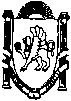 ___________________________________________________________________________________________________________________________________________	ПОСТАНОВЛЕНИЕот «28» июня  2019 года               № 370/19                   с.   МирноеОб утверждении Порядка и организации проведения мониторинга федерального законодательства, законодательства Республики Крым и ревизии муниципальных правовых актов муниципального образования «Мирновское сельское поселение» на соответствие вновь принятым нормативным правовым актам Российской Федерации и Республики КрымВ целях совершенствования работы органов местного самоуправления глава муниципального образования, Администрация Мирновского сельского поселения Симферопольского района Республики Крым,-	ПОСТАНОВЛЯЕТ:1.Утвердить Положение о порядке осуществления мониторинга федерального законодательства, законодательства Республики Крым и ревизии муниципальных правовых актов муниципального образования на соответствие вновь принятым нормативным правовым актам Российской Федерации и Республики Крым согласно приложению.2.Определить ответственным лицом за мониторинг и ревизию муниципальных правовых актов юрисконсульта МБУ «Мирное» Тельцову Юлию Владимировну.3. Настоящее постановление подлежит размещению на информационных стендах в администрации Мирновского сельского поселения, а также на официальном сайте в  информационно-телекоммуникационной сети Интернет: http:// mirnoe-crimea.ru4. Постановление вступает в силу со дня официального опубликования (обнародования).Председатель Мирновского сельского совета– глава администрации Мирновского сельского поселения                                         С.В. КовалевПриложение к постановлению администрии Мирновского сельского поселенияот 28.06.2019 № 370/19ПОЛОЖЕНИЕо порядке осуществления мониторинга федерального законодательства, законодательства Республики Крым и ревизии муниципальных правовых актов муниципального образования «Мирновское сельское поселение» на соответствие вновь принятым нормативным правовым актам Российской Федерации и Республики Крым1.     Общие положения1.1.Настоящее Положение определяет порядок осуществления мониторинга федерального законодательства, законодательства Республики Крым и ревизии муниципальных правовых актов на соответствие вновь принятым нормативным правовым актам Российской Федерации и Республики Крым.1.2.Мониторинг федерального законодательства, законодательства Республики Крым и ревизия муниципальных правовых актов на соответствие вновь принятым нормативным правовым актам Российской Федерации и Республики Крым - это систематическая, комплексная деятельность органов местного самоуправления по анализу, обобщению и отражению состояния федерального законодательства, законодательства Республики Крым, муниципальных правовых актов принятых на местном уровне.1.3.Мониторинг федерального законодательства, законодательства Республики Крым и ревизия муниципальных правовых актов осуществляется органами и должностными лицами местного самоуправления муниципального района по вопросам, относящимся к их компетенции.1.4.Принципами проведения мониторинга федерального законодательства, законодательства Республики Крым и ревизии муниципальных правовых актов муниципального образования «Мирновское сельское поселение» являются:-   законность;-   полнота анализа нормативных правовых актов;-    актуальность и достоверность информации;-    обоснованность выводов;-    профессионализм лиц, осуществляющих мониторинг федерального законодательства, законодательства Республики Крым и ревизию муниципальных правовых актов на соответствие вновь принятым нормативным правовым актам Российской Федерации и Республики Крым;-    ответственность за результат мониторинга федерального законодательства, законодательства Республики Крым и ревизию муниципальных правовых актов на соответствие вновь принятым нормативным правовым актам Российской Федерации и Республики Крым.2.Мониторинг федерального законодательства, законодательства Республики Крым и ревизии муниципальных правовых актов на соответствие вновь принятым нормативным правовым актам Российской Федерации и Республики Крым2.1. Мониторинг федерального законодательства, законодательства Республики Крым и ревизия муниципальных правовых актов муниципального образования проводится администрацией муниципального образования «Мирновское сельское поселение» постоянно.2.2.  По результатам проведения мониторинга федерального законодательства, законодательства Республики Крым и ревизии муниципальных правовых актов муниципального образования ежеквартально готовится итоговый документ - обзор законодательства в соответствующей сфере правоотношений. Обзор законодательства предоставляется главе муниципального образования «Мирновское сельское поселение » за тридцать календарных дней до окончания текущего квартала.Представляемый обзор должен отвечать требованиям актуальности, полноты и достоверности сведений.К обзору прилагается информация в виде таблиц или перечней действующих нормативных правовых актов Российской Федерации, Республики Крым и муниципальных правовых актов в рассматриваемой сфере правового регулирования (с указанием в них по каждому акту реквизитов и иных сведений).2.3.  Обзор законодательства включает в себя следующие разделы:-      введение;-      анализ федерального законодательства, законодательства Республики Крым в соответствующей сфере правового регулирования;-      полномочия органа местного самоуправления муниципального образования « Мирновское сельское поселение » в соответствующей сфере правового регулирования;-      анализ действующих муниципальных правовых актов муниципального образования «  Мирновское сельское поселение » в соответствующей сфере правоотношений;-      выводы.2.4.  В разделе «Введение» обосновывается необходимость проведения мониторинга федерального законодательства, законодательства Республики Крым и ревизии муниципальных правовых актов в соответствующей сфере общественных правоотношений.2.5.  В разделе «Анализ федерального законодательства, законодательства Республики Крым в соответствующей сфере правового регулирования»:2.5.1.Указывается предмет и состояние правового регулирования в соответствующей сфере правоотношений.2.5.2.В случае повторного проведения мониторинга федерального законодательства, законодательства Республики Крым и ревизии муниципальных правовых актов на соответствие вновь принятым нормативным правовым актам федерального законодательства, законодательства Республики Крым в конкретной сфере правового регулирования в обзоре также отражается динамика развития федерального законодательства, законодательства Республики Крым за рассматриваемый период (квартал, полугодие, год).В обзор включаются сведения о вновь принятых федеральных законах, нормативных актах Президента Российской Федерации и Правительства Российской Федерации, федеральных органов исполнительной власти, законах Республики Крым, нормативных актах Губернатора и Правительства Республики Крым, органов исполнительной власти Республики Крым об устранении ранее отмечавшихся пробелов и (или) коллизий федерального законодательства, законодательства Республики Крым.2.6.   В разделе «Полномочия органа местного самоуправления муниципального образования «Мирновское сельское поселение» в соответствующей сфере правового регулирования»:2.6.1. Определяются полномочия муниципального образования «Мирновское сельское поселение» в соответствующей сфере правоотношений, предоставленным федеральным законодательством, законодательством Республики Крым.При возможности рекомендуется указывать исчерпывающий перечень полномочий муниципального образования «Мирновское сельское поселение».Данные полномочия обосновываются ссылками на конкретные статьи федеральных правовых актов, нормативных правовых актов Республики Крым с указанием их реквизитов.2.6.2. В случае повторного проведения мониторинга федерального законодательства, законодательства Республики Крым и ревизии муниципальных правовых актов муниципального образования «Мирновское сельское поселение» на соответствие вновь принятым нормативным правовым актам в конкретной сфере правоотношений в обзоре также отражается динамика предоставления федеральным законодательством, законодательством Республики Крым органу местного самоуправления муниципального образования «Мирновское сельское поселение» полномочий в рассматриваемой сфере правоотношений за рассматриваемый период (квартал, полугодие, год), включая перечень полномочий и правовые основания их предоставления муниципальному образованию «Мирновское сельское поселение».2.7.   В разделе  «Анализ действующих  муниципальных правовых актов муниципального   образования   «Мирновское сельское поселение»   в   соответствующей сфере правоотношений»:2.7.1.Дается оценка реализации органом местного самоуправления муниципального образования «Мирновское сельское поселение» полномочий, предоставляемых федеральным законодательством, законодательством Республики Крым, по принятию акта, а также соответствия федеральному законодательству, законодательству Республики Крым муниципальных правовых актов муниципального образования «Мирновское сельское поселение» в соответствующей сфере правоотношений.2.7.2. Определяется состояние правового регулирования в муниципальном образовании «Мирновское сельское поселение» в соответствующей сфере правоотношений.Указывается количество действующих муниципальных правовых актов муниципального образования «Мирновское сельское поселение» в соответствующей сфере.Оцениваются муниципальные правовые акты муниципального образования «Мирновское сельское поселение», полнота и достаточность реализаций в муниципальном образовании «Мирновское сельское поселение» полномочий в соответствующей сфере правоотношений, предоставленных федеральным законодательством, законодательством Республики Крым.В обзоре также указываются правовые пробелы в действующих муниципальных правовых актах муниципального образования «Мирновское сельское поселение» в соответствующей сфере правоотношений.Пробелы в правовом регулировании отражаются с учетом указанной в обзоре оценки реализации муниципальным образованием «Мирновское сельское поселение» полномочий, предоставляемых федеральным законодательством, законодательством Республики Крым.2.7.3. В случае повторного проведения мониторинга федерального законодательства, законодательства Республики Крым и ревизии муниципальных правовых актов муниципального образования «Мирновское сельское поселение» на соответствие вновь принятым нормативным правовым актам в конкретной сфере правового  регулирования, также отражается динамика состояния правового регулирования в муниципальном образовании «Мирновское сельское поселение» за рассматриваемый период (квартал, полугодие, год).В данной информации указываются полномочия муниципального образовании «Мирновское сельское поселение», урегулированные федеральным законодательством, законодательством Республики Крым, муниципальными правовыми актами за рассматриваемый период, из числа ранее указанных в предыдущем обзоре пробелов в правовом регулировании.2.7.4.Кроме того, отражаются следующие количественные показатели:-      количество принятых органом местного муниципальных правовых актов за рассматриваемый период (квартал, полугодие, год);-      количество действовавших муниципальных правовых актов на момент проведения мониторинга федерального законодательства, законодательства Республики Крым и ревизии муниципальных правовых актов на соответствие вновь принятым нормативным правовым актам.2.7.5.Производится оценка соответствия действующих муниципальных правовых актов в соответствующей сфере правоотношений федеральному законодательству, законодательству Республики Крым.В разделе «Выводы» включаются предложения о совершенствовании федерального законодательства, законодательства Республики Крым и муниципальных правовых актов с указанием перечня муниципальных правовых актов, подлежащих разработке, сроков и ответственных структурных органов муниципального образования «Мирновское сельское поселение».3. Координация деятельности по мониторингу федерального законодательства, законодательства Республики Крым и ревизии муниципальных правовых актов на соответствие вновь принятым нормативным правовым актам Российской Федерации и Республики Крым.Координация деятельности по мониторингу федерального законодательства, законодательства Оренбургская область и ревизии муниципальных правовых актов Республики Крым осуществляется муниципальными образованием «Мирновское сельское поселение» путем:- подготовки и разработки проектов муниципальных правовых актов и контроля за их исполнением;- представления информации о вновь принятых федеральных законов, законов Республики Крым и изменениях внесенных в федеральные законы, законы Республики Крым.Мониторинг федерального законодательства, законодательства Республики Крым и ревизии муниципальных правовых актов на соответствие вновь принятым нормативным правовым актамРоссийской Федерации и Республики Крым<1>    Обоснования необходимости проведения мониторинга федерального законодательства, законодательства Республики Крым и ревизии муниципальных правовых актов в соответствующей сфере общественных правоотношений.<2>   Предмет и состояние правового регулирования в соответствующей сфере правоотношений.<3> Динамика развития федерального законодательства, законодательства Республики Крым за рассматриваемый период (квартал, полугодие, год). Сведения о вновь принятых федеральных законах, нормативных актах Президента РФ и Правительства РФ, федеральных органов исполнительной власти, законах Республики Крым, нормативных актах Губернатора и Правительства Республики Крым, органов исполнительной власти Республики Крым об устранении ранее отмечавшихся пробелов и (или) коллизий федерального законодательства, законодательства Республики Крым.<4> Полномочия муниципального образования в соответствующей сфере правоотношений, предоставленным федеральным законодательством, законодательством Республики Крым. Перечень полномочий муниципального образования со ссылками на статьи и реквизиты правовых актов.<5> Динамика предоставления федеральным законодательством, законодательством Республики Крым органу местного самоуправления муниципального образования полномочий в рассматриваемой сфере правоотношений за рассматриваемый период (квартал, полугодие, год), включая перечень полномочий и правовые основания их предоставления муниципальному образованию.<6>    Анализ включает следующее:1)      Оценка реализации органом местного самоуправления муниципального образования полномочий, предоставляемых федеральным законодательством, законодательством Республики Крым, по принятию акта, а также соответствия федеральному законодательству, законодательству Республики Крым муниципальных правовых актов муниципального образования в соответствующей сфере правоотношений.2)Состояние правового регулирования в муниципальном образовании в соответствующей сфере правоотношений. Количество действующих муниципальных правовых актов муниципального образования в соответствующей сфере.Полнота и достаточность реализаций в муниципальном образовании полномочий в соответствующей сфере правоотношений, предоставленных федеральным законодательством, законодательством Республики Крым.Правовые пробелы в действующих муниципальных правовых актах муниципального образования в соответствующей сфере правоотношений.Пробелы в правовом регулировании отражаются с учетом указанной в обзоре оценки реализации муниципальным образованием полномочий, предоставляемых федеральным законодательством, законодательством Республики Крым.3)Количественные показатели:-      количество принятых органом местного муниципальных правовых актов за рассматриваемый период (квартал, полугодие, год);-      количество действовавших муниципальных правовых актов на момент проведения мониторинга федерального законодательства, законодательства Республики Крым и ревизии муниципальных правовых актов на соответствие вновь принятым нормативным правовым актам.4)      Оценка соответствия действующих муниципальных правовых актов в соответствующей сфере правоотношений федеральному
законодательству, законодательству Республики Крым.<7> Динамика состояния правового регулирования в муниципальном образовании за рассматриваемый период (квартал, полугодие, год). Полномочия муниципального образовании, урегулированные федеральным законодательством, законодательством Республики Крым, муниципальными правовыми актами за рассматриваемый период, из числа ранее указанных в предыдущем обзоре пробелов в правовом регулировании.<8> Предложения о совершенствовании федерального законодательства, законодательства Республики Крым и муниципальных правовых актов с указанием перечня муниципальных правовых актов, подлежащих разработке, сроков и ответственных структурных органов муниципального образования.[1]Указывается наименование муниципального образования[2]Указывается дата размещения муниципального нормативного правового акта на официальном стенде обнародования[3]Номер указывается в случае опубликования в газетеСодержаниеСодержание№ОБЗОР ЗАКОНОДАТЕЛЬСТВАМониторинг и ревизия за «   »             .Повторный мониторинг и ревизия за «   »             .1Введение<1><1>2Анализ федерального законодательства, законодательства Республики Крым в соответствующей сфере правового регулирования<2><2><3>3Полномочия органа местного самоуправления муниципального образования в соответствующей сфере правового регулирования<4><4> <5>4Анализ действующих муниципальных правовых актов в соответствующей сфере правоотношений<6><6><7>5Выводы<8><8>